Informe de Pasivos ContingentesEl OPD Régimen Estatal de Protección Social en Salud en Tlaxcala, no cuenta con pasivos contingentes al  de  de 20.“En cumplimiento a lo dispuesto en los artículos 46, fracción I, inciso d, y 52 de la Ley General de Contabilidad Gubernamental, y de conformidad con lo establecido en el capítulo VII, numeral III, inciso g) del Manual de Contabilidad Gubernamental emitido por el CONAC, el ente público informa lo siguiente:”Bajo protesta de decir verdad declaramos que los Estados Financieros y sus Notas son razonablemente correctos y son responsabilidad del emisor.B) NOTAS DE MEMORIA (CUENTAS DE ORDEN)Las cuentas de orden se utilizan para registrar movimientos de valores que no afecten o modifiquen el balance del ente contable, sin embargo, su incorporación en libros es necesaria con fines de recordatorio contable, de control y en general sobre los aspectos administrativos, o bien, para consignar sus derechos o responsabilidades contingentes que puedan, o no, presentarse en el futuro.Se informa, de manera agrupada, en las Notas a los Estados Financieros las cuentas de orden contables y cuentas de orden presupuestario, durante el trimestre del 20 se utilizaron las siguientes cuentas de orden:Contables: Valores, emisión de obligaciones, avales y garantías, juicios, contratos para inversión mediante proyectos para prestación de servicios (PPS) y similares, bienes concesionados o en comodato. De acuerdo a las funciones establecidas en el Decreto de Creación del OPD Régimen Estatal de Protección Social en Salud en Tlaxcala y a su Reglamento Interior; ninguna de las operaciones descritas, se realizan por el Organismo durante el ejercicio fisca.Presupuestarias:LEY DE INGRESOS	Ley de Ingresos Estimada				   315,909,000	Modificaciones a la Ley de Ingresos Estimada	Ley de Ingresos Devengada					Ley de Ingresos Recaudada					Ley de Ingresos por Ejecutar			PRESUPUESTO DE EGRESOS	Presupuesto de Egresos Aprobado		     	  315,909,000	Modificaciones al Presupuesto de Egresos Aprobado	  	Presupuesto de Egresos Comprometido		  	Presupuesto de Egresos Devengado         	     	Presupuesto de Egresos Ejercido			Presupuesto de Egresos pagado			Presupuesto de Egresos por Ejercer			 C) NOTAS DE GESTIÓN ADMINISTRATIVA1.	IntroducciónLos Estados Financieros del Organismo Público Descentralizado Régimen Estatal de Protección Social en Salud, proveen de información financiera para los principales usuarios de la misma, al Congreso y a los ciudadanos.El objetivo del presente documento revela el contexto y los aspectos económicos-financieros más relevantes que influyeron en las decisiones del período, y que fueron considerados en la elaboración de los estados financieros para la mayor comprensión de los mismos y sus particularidades.2.	Panorama Económico y FinancieroEn el presente ejercicio se tuvo un cremento de los ingresos recaudados en comparación con el mismo periodo del ejercicio fiscal 201Con respecto a los recursos estatales, no se tuvo ninguna reducción que afectara el financiamiento a los Servicios Estatales de Salud, lo cual impacta positivamente en brindar calidad en los servicios de salud en atención a los beneficiarios del sistema.3. Autorización e HistoriaRégimen Estatal de Protección Social en Salud, fue creado como un Organismo Público Descentralizado mediante decreto número 140, publicado en el Periódico Oficial del Gobierno del Estado de Tlaxcala el 16 de octubre de 2015 y que a la fecha se encuentra vigente, con personalidad jurídica y patrimonio propios, sectorizado a la Secretaría de Salud del Poder Ejecutivo del Estado.El Seguro Popular coordina la atención de salud a través de los Regímenes Estatales de Protección Social en Salud (REPSS) y los proveedores de servicios de salud públicos o privados en las entidades federativas. El Seguro Popular es un modelo de aseguramiento en salud mexicano perteneciente al Sistema de Protección Social en Salud (SPSS), que tiene como objetivo financiar la prestación de servicios de salud a las personas que no están afiliados a servicios de seguridad social como los del Instituto Mexicano del Seguro Social o el Instituto de Seguridad y Servicios Sociales de los Trabajadores del Estado.4.   Organización y Objeto SocialGarantizar las acciones de protección social en salud mediante el financiamiento y la coordinación eficiente, oportuna y sistemática de la provisión de los servicios de salud a la persona en el sistema.Garantizar el acceso efectivo, oportuno, de calidad, sin desembolso al momento de utilización y sin discriminación a los servicios médicos-quirúrgicos, farmacéuticos y hospitalarios que satisfagan de manera integral las  necesidades de salud, mediante la combinación de intervenciones de promociones de la salud , prevención, diagnóstico, tratamiento y de rehabilitación, seleccionadas en forma prioritaria según criterios de seguridad, eficacia, costo, efectividad, adherencia a normas éticas profesionales y aceptabilidad social. Como mínimo se deberán contemplar los servicios de consulta externa de primer nivel de atención, así como de consulta externa y hospitalaria para las especialidades básicas de: medicina interna, cirugía general, ginecoobstetricia, pediatría y geriatría, en el segundo nivel de atención. c)	El ejercicio fiscal de la presente cuenta pública, comprende del 01 de enero al  de 20.d)	Régimen Estatal de Protección Social en Salud está constituido como un Organismo Público Descentralizado del Gobierno del Estado de Tlaxcala.e)	Consideraciones fiscales del ente: Declaración informativa de proveedores.Entero de retenciones mensuales de ISR por sueldos y salarios y conceptos asimilados.Declaración anual informativa de los ingresos obtenidos y gastos efectuados del régimen de personas morales con fines no lucrativos.Entero del Impuesto sobre nómina 3%.Actividades administrativas estatales de instituciones de bienestar social.f)	Estructura organizacional básica.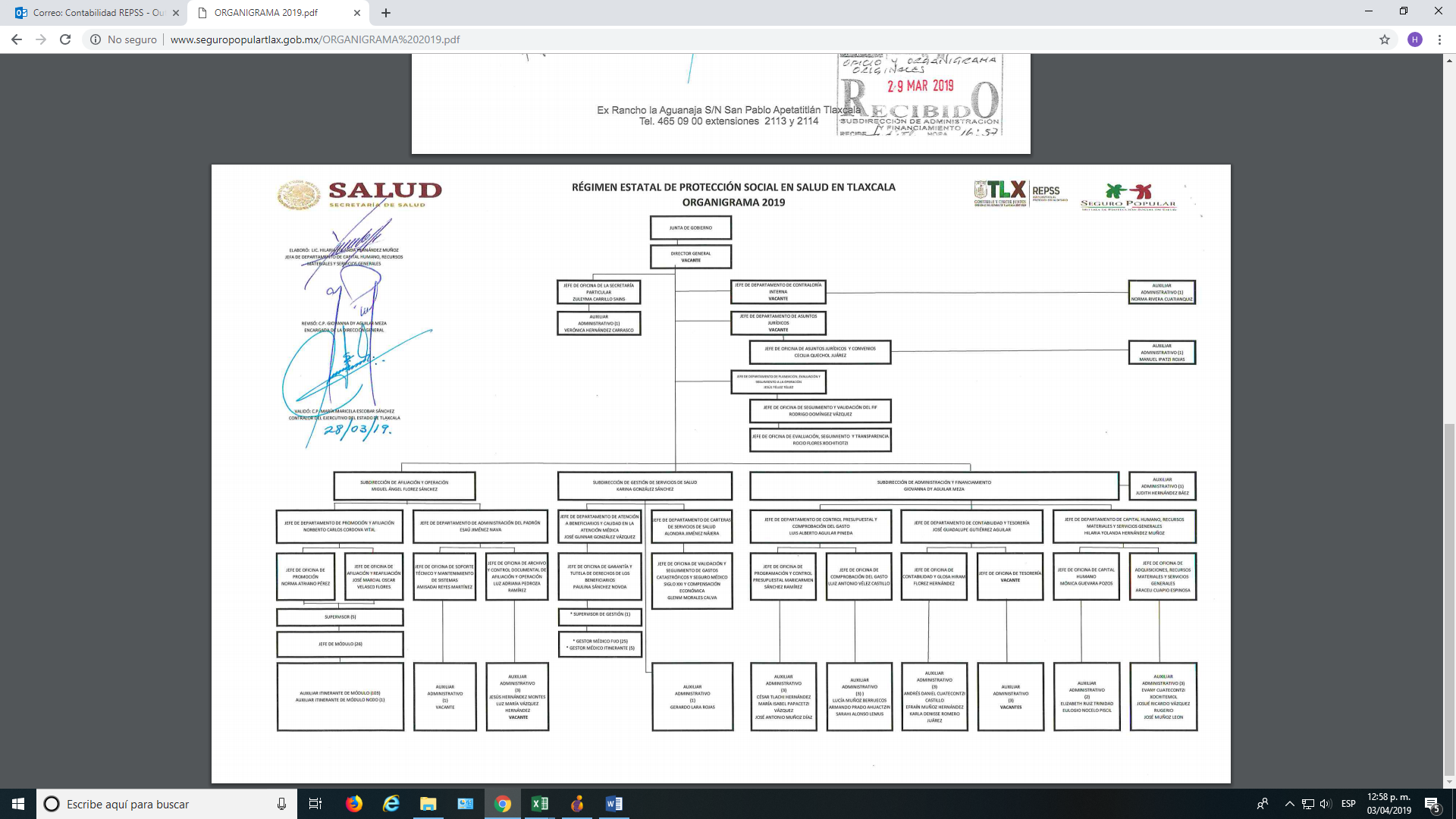 g)   Régimen Estatal de Protección Social en Salud no es fideicomitente o fiduciario, mandatos y análogos.5.	Bases de Preparación de los Estados FinancierosLos presentes Estados Financieros se encuentran expresados en moneda nacional y han sido elaborados de conformidad con las disposiciones de la Ley General de Contabilidad Gubernamental que entró en vigor el 01 de enero de 2009, y reformas a la fecha, así como los acuerdos y documentos emitidos por el Consejo Nacional de Armonización contable (CONAC) aplicables.a)   Se ha observado la normatividad emitida por el CONAC y las disposiciones legales aplicables.b)   La normatividad aplicada para el reconocimiento, valuación y revelación de los diferentes rubros de la información financiera, así como las bases de medición utilizadas para la elaboración de los estados financieros: costo histórico, valor de realización, base acumulativa para la integración de la información presupuestaria y contable, registro congruente y ordenado, generación en tiempo real de estados financieros, registro y control de inventarios, entre otros. c)	Postulados básicos considerados fueron: Sustancia Económica. Entes Públicos.Existencia Permanente.Revelación Suficiente.Importancia Relativa.Registro e Integración Presupuestaria.Consolidación de la Información Financiera.Devengo Contable.Valuación. 	Dualidad Económica.Consistencia.d)	Para la preparación de los Estados Financieros no se ocupó normatividad supletoria.e)    Al ser el  año de operación del Régimen, desde su inicio como OPD ha reconocido la base “Devengado” del ingreso y del gasto, como lo establece la Ley General de Contabilidad Gubernamental en sus artículos 4 fracciones XV, XIX; y 19 fracción III.6.	Políticas de Contabilidad SignificativasEl Régimen Estatal de Protección Social en Salud durante el periodo que se informa:No utilizó método de actualización del valor de los activos, pasivos y Hacienda Pública y/o patrimonio. No realizó operaciones en el extranjero.No realiza inversión en el sector paraestatal en compañías subsidiarias no consolidadas y asociadas.Al no contar con inventarios ni almacenes, el REPSS no utiliza método de evaluación de inventarios ni costo de lo vendido.El Organismo no contrata a personal de base o planta, trabaja por honorarios asimilados a salarios, por lo cual no hace cálculo de reserva actuarial, valor presente de los ingresos esperados comparado con el valor presente de la estimación de gastos, tanto de los beneficiarios actuales como futuros.No se calcularon provisiones durante el trimestre.No se determinaron reservas durante el trimestre.Apegado a las políticas contables corresponden a los establecidos en la Normatividad emitida por la CONAC.No se efectuaron reclasificaciones por cambios en los tipos de operaciones del trimestre.No se efectuaron depuración ni cancelación de saldos en el trimestre.Lo anterior de acuerdo a los lineamientos para la depuración y cancelación de saldos contables de las cuentas de balance en los estados financieros de las dependencias y entidades del Poder Ejecutivo Del Gobierno Del Estado De Tlaxcala.7.	Posición en Moneda Extranjera y Protección por Riesgo CambiarioOPD Régimen Estatal de Protección Social en Salud, no cuenta con operaciones en el extranjero, ni registra activos o pasivos en moneda extranjera.8.     Reporte Analítico del ActivoEl OPD Régimen Estatal de Protección Social en Salud:a)	Durante el  se  depreciaciones de acuerdo al número de meses que los bienes estuvieron proporcionando un servicio, b)	No se realizaron cambios en el porcentaje de depreciación o valor residual de los activos como lo explica el inciso a).c)	No existieron importes de gastos capitalizados en el ejercicio, tanto financieros como de investigación y desarrollo. d)	No se tuvieron riegos por tipo de cambio o tipo de interés de las inversiones financieras.e)	No se cuenta con bienes construidos por el Régimen, ni es propietario de Inmuebles por el momento.f)	e cuenta con activos registrados  trimestre g)    No se tiene operaciones por desmantelamiento de Activos, procedimientos, implicaciones, por tanto, no resultan efectos contables.h)    La administración de activos se desarrolla en función a lo dispuesto en los siguientes documentos normativos CONAC: Reglas Específicas del Registro y Valoración del Patrimonio.Acuerdo por el que se determina la norma para establecer la estructura del formato de la relación de bienes que componen el patrimonio     del ente público.Lineamientos dirigidos a asegurar que el Sistema de Contabilidad Gubernamental facilite el Registro y Control de los Inventarios de los Bienes Muebles e Inmuebles de los Entes Públicos.Lineamientos para la elaboración del Catálogo de Bienes que permita la interrelación automática con el Clasificador por Objeto del Gasto y la Lista de Cuentas.Parámetros de Estimación de Vida Útil.Principales Reglas de Registro y Valoración del Patrimonio.Numeral 5439 del Manual de Procedimientos de Control Interno del REPSS.Adicionalmente se deben incluir las explicaciones de las principales variaciones en el activo en el siguiente orden:	a) Inversiones en valores.	b) Patrimonio de Organismos descentralizados de Control Presupuestario Indirecto.	c) Inversiones en empresas de participación mayoritaria.	d) Inversiones en empresas de participación minoritaria.	e) Patrimonio de organismos descentralizados de control presupuestario directo, según corresponda.De acuerdo a las funciones establecidas en el Decreto de Creación del OPD Régimen Estatal de Protección Social en Salud en Tlaxcala y en su Reglamento Interior; consistente en Garantizar el acceso a los servicios de salud de la población sin seguridad social en el Estado de Tlaxcala, mediante su incorporación al Sistema de Protección Social en Salud, asegurando su protección financiera y vigilando la tutela de sus derechos. Ninguna de las operaciones adicionales descritas, se realizan por el Organismo durante el ejercicio fiscal 2019.9.	Fideicomisos, Mandatos y AnálogosNo se tiene fideicomisos pertenecientes a OPD Régimen Estatal de Protección social en Salud.10.	Reporte de la Recaudación         a) Análisis del comportamiento de la recaudación11.	Información sobre la Deuda y el Reporte Analítico de la Deuda                 El OPD Régimen Estatal de Protección social en Salud, no tiene deuda pública .12.   Calificaciones otorgadas               No se tiene ninguna calificación crediticia.13.	Proceso de MejoraPrincipales Políticas de control interno.Con fecha 22 de agosto de 2018, se publicó en el Periódico Oficial del Estado, el Código de Conducta del Régimen Estatal de Protección Social en Salud en Tlaxcala.Con fecha 13 de marzo de 2019, se publicó en el Periódico Oficial del Estado, el Código de Ética del Régimen Estatal de Protección Social en Salud en Tlaxcala.En materia de control interno en este organismo se tiene implementado lo siguiente:Reglamento Interior publicado el 03 de agosto de 2016Manual de Organización publicado el 06 de diciembre de 2017Código de Conducta publicado el 22 de agosto de 2018Código de Ética publicado el 13 de marzo de 2019.Se han Instalado los Comités siguientes:Comité de Auditorias.Comité de Control Interno, Administración de Riesgos y Desempeño Institucional.Comité de Transparencia.Comité Técnico de Archivos.Comité de Conducta y Ética.Comité de Unidad de Igualdad de Género.Subcomité de Adquisiciones.Unidad de Mejora Regulatoria.Medidas de desempeño financiero, metas y alcance. (Ver Fichas de Indicadores en Información Programática).14.	Información por SegmentosDebido a la diversidad de las actividades y operaciones que realizan los entes públicos conviene segmentar la información, ya que la misma revela las diferentes actividades operativas en las cuales participa, de los productos o servicios que maneja, de las diferentes áreas geográficas, de los grupos homogéneos con el objetivo de entender el desempeño del ente, evaluar mejor los riesgos y beneficios del mismo, y entenderlo como un todo y sus partes integrantes.En virtud del tipo y volumen de operaciones que realiza este Organismo, no es necesario segmentar la información.15.	Eventos Posteriores al CierreEl OPD Régimen Estatal de Protección social en Salud al cierre del  trimestre 20 no tiene eventos posteriores que informar que le afecten económicamente y que no se conocían a la fecha de cierre.16.	Partes Relacionadas         No se tienen partes relacionadas que pudieran ejercer influencia significativa sobre la toma de decisiones financieras y operativas.17.	Responsabilidad Sobre la Presentación Razonable de la Información Contable         Bajo protesta de decir verdad declaramos que los Estados Financieros y sus notas, son razonablemente correctos y son responsabilidad del emisor. CuentaConceptoImporte-----------------------------------------------------------------------------------------------------------------------------------------------$0.00-----------------------------------------------------------------------------------------------------------------------------------------------$0.00-----------------------------------------------------------------------------------------------------------------------------------------------$0.00-----------------------------------------------------------------------------------------------------------------------------------------------$0.00-----------------------------------------------------------------------------------------------------------------------------------------------$0.00-----------------------------------------------------------------------------------------------------------------------------------------------$0.00TOTAL$0.00 ENCARGADA DE LA DIRECCIÓN GENERAL Y SUBDIRECTORA DE ADMINISTRACIÓN Y FINANCIAMIENTOCONCEPTODIFERENCIAIngresos RecaudadosCONCEPTOSeguro Médico Siglo XXICompensación Económica 32X32Aportación EstatalRendimientos en Cuentas Bancarias